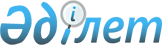 О назначении Шукпутова А.М. Министром природных ресурсов и охраны окружающей среды Республики КазахстанУказ Президента Республики Казахстан от 30 января 2002 года N 793     Назначить Шукпутова Андаря Маулешевича Министром природных ресурсов и охраны окружающей среды Республики Казахстан.     ПрезидентРеспублики Казахстан  (Специалисты: Умбетова А.М.,              Склярова И.В.)     
					© 2012. РГП на ПХВ «Институт законодательства и правовой информации Республики Казахстан» Министерства юстиции Республики Казахстан
				